DO NOT CALL REGISTERUSING SSH KEY FOR SFTP AUTHENTICATIONThe purpose of this document is to provide instructions for Access-seekers on:how to generate SSH keys required for SFTP Authenticationhow to provide the SSH keys to the Do Not Call Register for the purpose of connecting to an SFTP Account.SSH Keys GenerationGenerate RSA Keys for LinuxGenerate RSA key on Linux with ssh-keygen as per example below. It is recommended to enter a passphrase for the RSA key[tsinoc@debit-inout ~]$ ssh-keygen -t rsa -b 2048Generating public/private rsa key pair.Enter file in which to save the key (/home/tsinoc/.ssh/id_rsa):Enter passphrase (empty for no passphrase):Enter same passphrase again:Your identification has been saved in /home/tsinoc/.ssh/id_rsa.Your public key has been saved in /home/tsinoc/.ssh/id_rsa.pub.The key fingerprint is:34:d9:ee:50:83:99:c5:21:70:23:01:d8:7e:c8:6b:b1 tsinoc@debit-inoutTwo files will be generated in the example above:
PRIVATE KEY = id_rsa located in /home/tsinoc/.ssh/id_rsaPUBLIC KEY = id_rsa.pub located in /home/tsinoc/.ssh/id_rsa.pubSave the PRIVATE and PUBLIC keys.Make sure you save the files in the location you remember for later use[tsinoc@debit-inout ~]$ cat ~tsinoc/.ssh/id_rsa.pubssh-rsa AAAAB3NzaC1yc2EAAAABIwAAAgEA7sykiS0yBPbPKfrG6F9qw8EuWXAgF1NvajvkZuXM0nhD73dcMKIKKOFNMBf4meiEhW5hj/wpZD7LzPTqhPny88RCwG2LTGaUYyAOFJgaS5G/4GA6j5gdcmWMAbITMFWOnzlUsHRPp57Oc2CSWLmteahDBY6PS5tBkwevS/0bnh75ae7EmO3Uy6JOBCrHoHS8J5VyjPX3y45USWiDlcKPMu3X42S5Wa8jcjEjbK9/DQtR+K2XilH4K6bHd7UsgRCFFnCviCimKVxhbdynv1R4PE5wybf56ZQG3n9GpSACvm6X5Jtb63lrnnDBqBNP+wEMUJkyU7lIRwvSFRQEXJij9C2iVQIIMwBlLQGGM+oGIDbYgH7C5SxRafWZf/91RUL5JwzdUVnz2+R4as/PYzClPdB40XNL/TJTr7XJBD+O/oBoPStXEBozHOEbfVs6w2AZ7lcSQGD0bSSDXXmJsAncw51OP8TBucb0AVtZrrOeRwv6zmtM/BJwJYNE/KEXWtN4Tn/9mQzzciikJJW5I4rNsSbgymJ8GnBlgxTWXbWdauxafyUPMWmvw4ii7u5VRA/ibrYS2172cVKj4XTxR9sCQpO08w52pKBAKxqoJSh804iI33aAHcQSWVDe4aH7a/Rmc6fuzW6aubxB4YsLi7gxmjuqer2UkSWRus9IehdCDOk= tsinoc@debit-inoutGenerate RSA Keys on Windows using PuTTY Key GeneratorDownload the executable PuttyGen file from:
http://the.earth.li/~sgtatham/putty/latest/x86/puttygen.exe 

Go to Windows > Search Programs and files > puttygen.exe.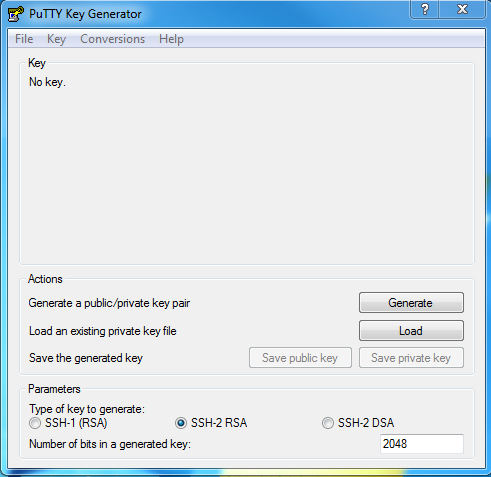 Make sure the Type of key to generate is SSH-2 RSA and the number of bits in a generated key is 2048 (as per above). Click > Generate. Make sure to constantly move the mouse around, otherwise key generation will stall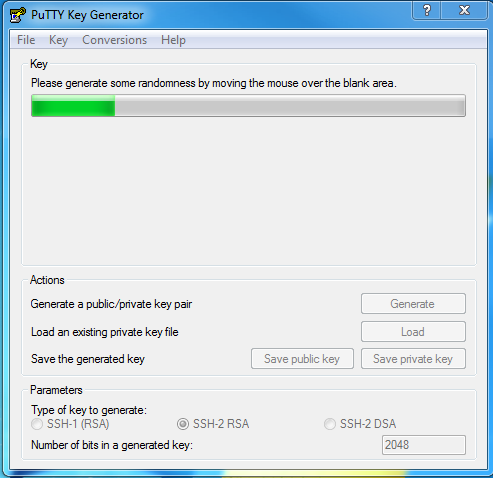 Click on 'Save public key' then select and Copy the Public key (as per below).It is recommended to enter a passphrase for the keys generated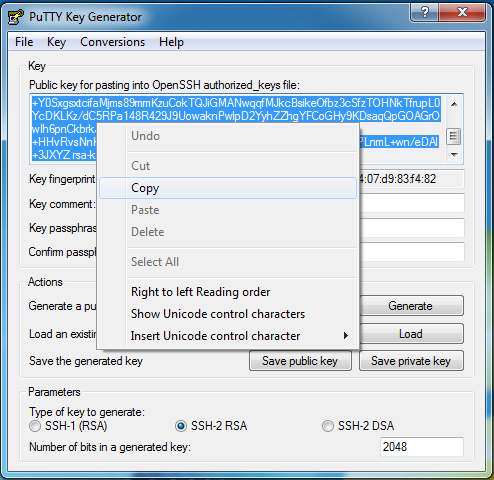 Open Notepad and paste the copied public key.
Click Format > Make sure that Word Wrap under the Format menu is UNCHECKED.
Save the public key. Save the file to the location you will remember for later use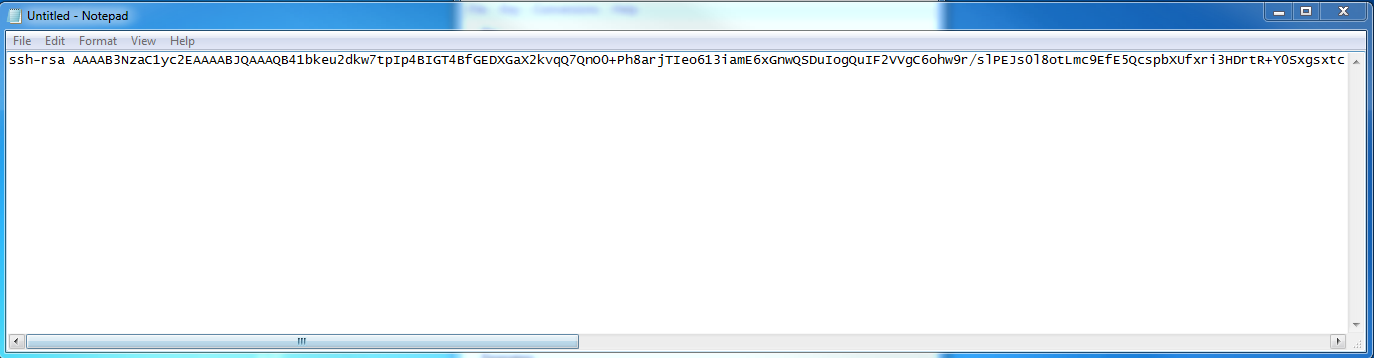 Last time from PuttyGen is to save your private Key. Click on 'Save private key'. Save the file to the location you will remember for later use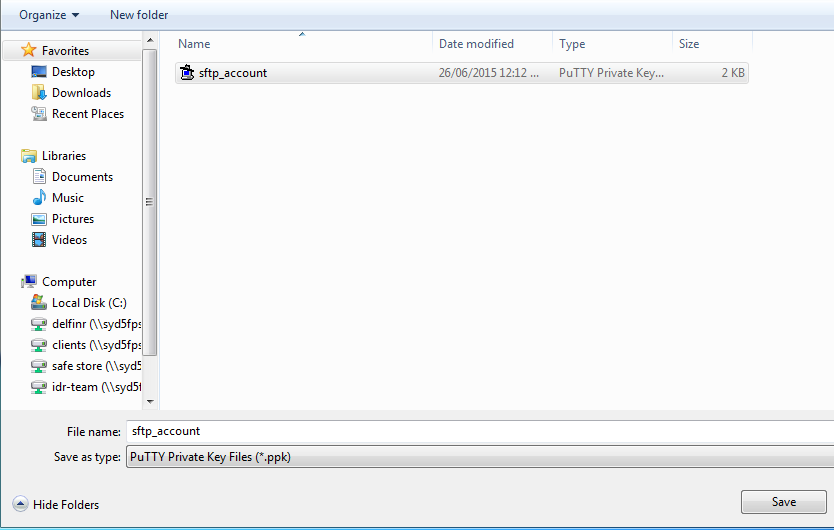 Public Key DeliveryThe saved PUBLIC KEY should be provided to the Do not Call Register by uploading it to the Upload folder of the SFTP server after connecting to the designated account.
Both Public and Private keys will be later used to connect to the SFTP ServerUploading Public Key on LinuxConnect to the SFTP - sftp.donotcall.gov.au - server using your username and password.Change to the Upload directory.Upload Public Key.salmat@ubuntu:~/.ssh$ sftp 00000@sftp.donotcall.gov.au00000@sftp.donotcall.gov.au's password: Connected to sftp.donotcall.gov.au.sftp> dirarchive   download  upload    sftp> cd uploadsftp> put id_rsa.pubUploading id_rsa.pub to /upload/id_rsa.pubid_rsa.pub                                    100%  399     0.4KB/s   00:01    sftp>Uploading Public Key on Windows using WinSCPConnect to the SFTP - sftp.donotcall.gov.au server using your username and password. 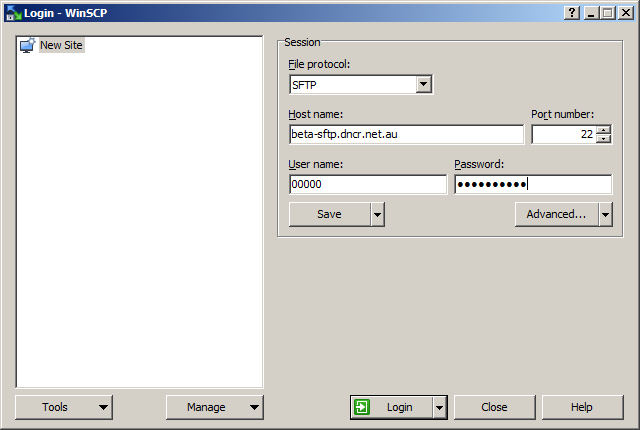 Click Yes on the Warning below. 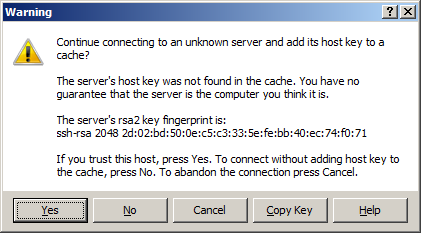 Go to the Upload directory.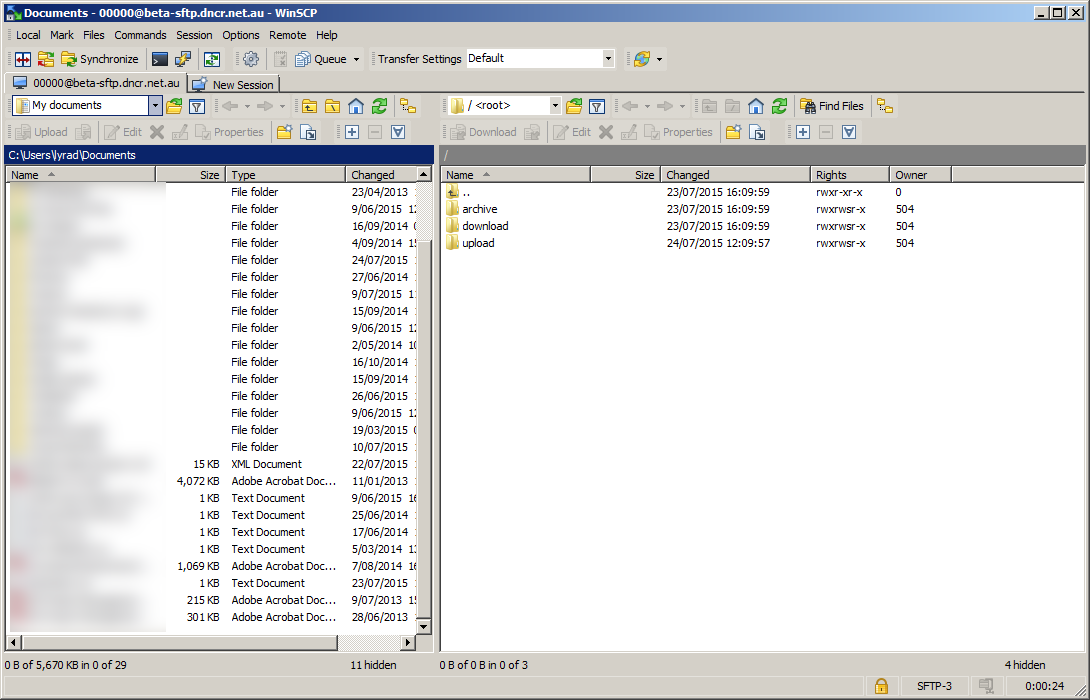 Upload Public Key into Upload folder.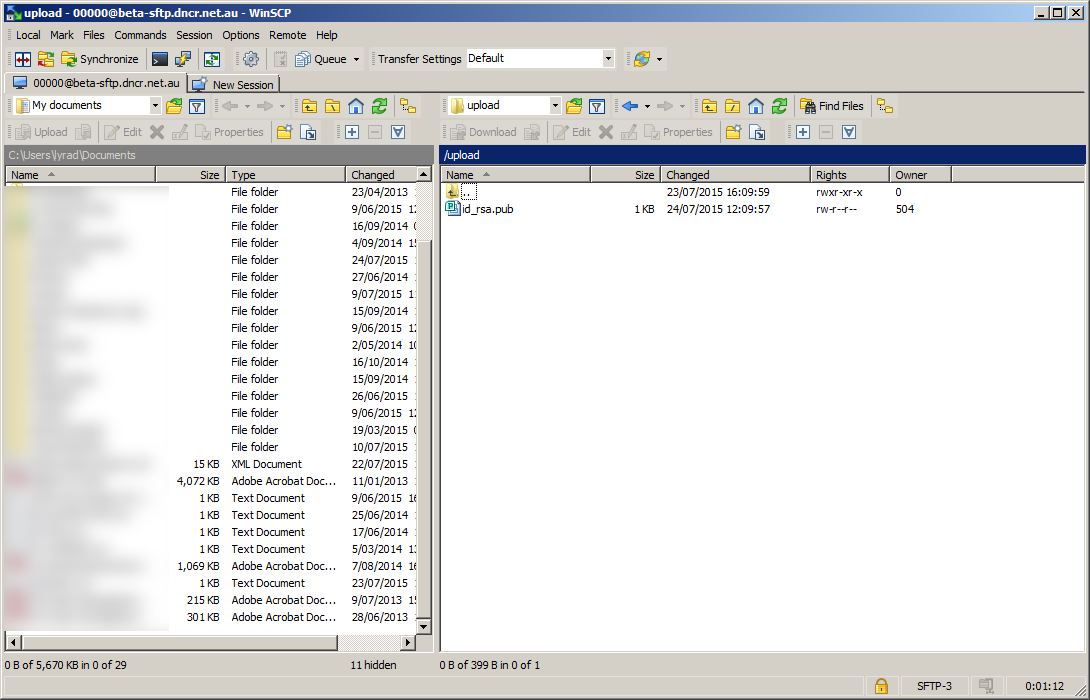 